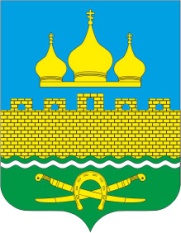 РОССИЙСКАЯ ФЕДЕРАЦИЯРОСТОВСКАЯ ОБЛАСТЬ  НЕКЛИНОВСКИЙ РАЙОНМУНИЦИПАЛЬНОЕ ОБРАЗОВАНИЕ «ТРОИЦКОЕ СЕЛЬСКОЕ ПОСЕЛЕНИЯ»АДМИНИСТРАЦИЯ ТРОИЦКОГО СЕЛЬСКОГО ПОСЕЛЕНИЯПОСТАНОВЛЕНИЕот 28.01.2019г.                                                                                                                                  № 11 с. ТроицкоеО внесение изменений в постановление  Администрации Троицкого сельского поселения от 23.10.2018г № 189 «Об утверждении  муниципальной программы Троицкого сельского поселения «Охрана окружающей среды и рациональное природопользование»В целях приведения финансовых ресурсов, необходимых для реализации муниципальной программы, в соответствии с объектами бюджетных ассигнований, предусмотренных решением Собранием депутатов Троицкого сельского поселения № 142 от 27.12.2018г. «О бюджете Троицкого сельского поселения на 2019-2021г.», в соответствии с постановлением Администрации Троицкого сельского поселения Неклиновского района от 19.08.2013 г. № 84 «Об утверждении Порядка разработки, реализации и оценки эффективности муниципальных программ Троицкого сельского поселения», руководствуясь статьей 41 Устава муниципального образования «Троицкое сельское поселение», Администрация Троицкого сельского постановления п о с т а н о в л я е т:Внести изменения в приложение к постановлению Администрации Троицкого сельского поселения от 23.10.2018 г. № 189 «Об утверждении  муниципальной программы Троицкого сельского поселения «Охрана окружающей среды и рациональное природопользование».Настоящее постановление вступает в силу со дня официального опубликования на официальном сайте Троицкого сельского поселения.Контроль за выполнением данного постановления оставляю за собой.Глава Администрации Троицкого сельского поселения                                                                                   О.Н. ГуринаПриложение к постановлениюАдминистрации Троицкого сельского поселенияот 28.01.2019г. № 11МУНИЦИПАЛЬНАЯ ПРОГРАММАТРОИЦКОГО СЕЛЬСКОГО ПОСЕЛЕНИЯ «ОХРАНА ОКРУЖАЮЩЕЙ СРЕДЫ И РАЦИОНАЛЬНОЕ ПРИРОДОПОЛЬЗОВАНИЕ»ПАСПОРТмуниципальной программы Троицкого сельского поселения«Охрана окружающей среды и рациональное природопользование»ПАСПОРТподпрограммы «Формирование комплексной системы управления отходами и вторичными материальными  ресурсами на территории Троицкого сельского поселения».Приоритеты и цели муниципальной политикив сфере реализации муниципальной программы	Основными приоритетами муниципальной политики в сфере охраны окружающей среды и рационального природопользования на территории Троицкого сельского поселения является:           минимизация негативного воздействия на состояние окружающей среды;           расширение системы наблюдения за состоянием окружающей среды;           формирование экологической культуры, развитие экологического просвещения;           обеспечение эффективного участия граждан, общественных объединений и некоммерческих организаций в решении вопросов, связанных с охраной окружающей  среды и обеспечением экологической безопасности.           В соответствии с разработанной Стратегией социально-экономического развития Ростовской области на период до 2030 года основной целью развития Троицкого сельского поселения на среднесрочную и долгосрочную перспективу в сфере экологии является снижение антропогенной нагрузки на окружающую среду, для реализации которой предусмотрены следующие приоритетные задачи:           - повышение уровня заинтересованности населения в решении вопросов в области обращения с отходами;           - улучшение состояния водных объектов;           - формирование системы организации сбора и вывоза отходов.Указанные направления реализуются в соответствии со следующими документами:Основами государственной политики в области экологического развития Российской Федерации на период до 2030 года, утвержденными Президентом Российской Федерации 30 апреля 2012 г.; Стратегией сохранения окружающей среды и природных ресурсов Ростовской области на период до 2020 года, утвержденной постановлением Правительства Ростовской области от 05.02.2013 № 48;Водной стратегией Российской Федерации, утвержденной распоряжением Правительства Российской Федерации от 27.08.2009 № 1235-р;Комплексной стратегией обращения с твердыми коммунальными (бытовыми) отходами в Российской Федерации, утвержденной приказом Министерства природных ресурсов и экологии Российской Федерации от 14.08.2013 № 298;Сведения о показателях муниципальной программы, подпрограмм муниципальной программы и их значениях приведены в Таблице № 1.Перечень подпрограмм, основных мероприятий муниципальной программы приведен в Таблице № 4.Расходы бюджета Троицкого сельского поселения на реализацию муниципальной программы приведены в Талице № 6.Расходы на реализацию муниципальной программы приведены в Таблице  № 7.                           Таблица № 1СВЕДЕНИЯо показателях муниципальной программы Троицкого сельского поселения «Охрана окружающей среды и рациональное природопользование», подпрограмм муниципальной программы и их значенияхТаблица № 4ПЕРЕЧЕНЬподпрограмм, основных мероприятий, приоритетных основных мероприятий, приоритетных основных мероприятий и мероприятий ведомственных целевых программ  муниципальной программы Троицкого сельского поселения «Охрана окружающей среды и рациональное природопользование»<1> В целях оптимизации содержания информации в графе 2 допускается использование аббревиатур, например: основное мероприятие 1.1 – ОМ 1.1.Таблица № 6Расходы бюджета Троицкого сельского поселения на реализацию муниципальной программы Троицкого сельского поселения «Охрана окружающей среды и рациональное природопользование»<1> При необходимости данную таблицу можно размещать более чем на одной странице (например, 2019-2024гг., 2025-2030гг.)<2>Корректировка расходов отчетного финансового года в текущем финансовом году не допускается.<3> Здесь и далее в строке «всего» указываются все необходимые расходы на реализацию муниципальной программы (подпрограммы, основного мероприятия, приоритетного основного мероприятия и мероприятия ведомственной целевой программы), учитывающие расходы, предусмотренные нормативными правовыми актами, в результате которых возникают расходные обязательства Троицкого сельского поселения.<4> В целях оптимизации содержания информации в графе 1 допускается использование аббревиатур, например: муниципальная программа – МП, основное мероприятие  – ОМ, приоритетное основное мероприятие – ПОМ.Таблица № 7Расходы на реализацию муниципальной программы Троицкого сельского поселения «Охрана окружающей среды и рациональное природопользование»<1>  При необходимости данную таблицу можно размещать более чем на одной странице (например, 2019-2024гг., 2025-2030гг.)<2> Корректировка расходов отчетного финансового года в текущем финансовом году не допускается. <3> Здесь и далее в таблице сумма строк « бюджет поселения» и «безвозмездные поступления» должна соответствовать строке «Всего» Таблицы 6Наименование муниципальной программымуниципальная программа Троицкого сельского поселения «Охрана окружающей среды и рациональное природопользование» (далее – муниципальная программа)Ответственный     
исполнитель       
муниципальной программыАдминистрация Троицкого сельского поселенияСоисполнители муниципальной программы отсутствуютУчастники муниципальной программы Администрация Троицкого сельского поселенияПодпрограммы муниципальной программы1. «Формирование комплексной системы управления отходами и вторичными материальными  ресурсами на территории Троицкого сельского поселения».Программно-       
целевые           
инструменты       
муниципальной программы      отсутствуютЦели              
муниципальной программы      1. Улучшение экологической обстановки в Троицком сельском поселении .2. Формирование экологической культуры .Задачи            
муниципальной программы      1. Повышение уровня заинтересованности населения в решении вопросов в области обращения с отходами;2. Улучшение состояния водных объектов;Целевые           
индикаторы и      
показатели        
муниципальной программы      1. Доля площади Троицкого сельского поселения , охваченная мероприятиями по охране окружающей среды территории, в общей площади сельского поселения,  процентЭтапы и сроки     
реализации        
муниципальной программы      на постоянной основе, этапы не выделяются            
1 января 2019г – 31 декабря 2030г                               Ресурсное обеспечение программы      объем бюджетных ассигнований на реализацию муниципальной программы составляет 356,0 тыс. руб., в том числе: из средств областного бюджета – 0,0 тыс. рублей; из средств бюджета Троицкого сельского поселения – 356,0 тыс. рублей; объем бюджетных ассигнований на реализацию муниципальной программы по годам составляет (тыс. рублей):объем бюджетных ассигнований на реализацию муниципальной программы составляет 356,0 тыс. руб., в том числе: из средств областного бюджета – 0,0 тыс. рублей; из средств бюджета Троицкого сельского поселения – 356,0 тыс. рублей; объем бюджетных ассигнований на реализацию муниципальной программы по годам составляет (тыс. рублей):объем бюджетных ассигнований на реализацию муниципальной программы составляет 356,0 тыс. руб., в том числе: из средств областного бюджета – 0,0 тыс. рублей; из средств бюджета Троицкого сельского поселения – 356,0 тыс. рублей; объем бюджетных ассигнований на реализацию муниципальной программы по годам составляет (тыс. рублей):объем бюджетных ассигнований на реализацию муниципальной программы составляет 356,0 тыс. руб., в том числе: из средств областного бюджета – 0,0 тыс. рублей; из средств бюджета Троицкого сельского поселения – 356,0 тыс. рублей; объем бюджетных ассигнований на реализацию муниципальной программы по годам составляет (тыс. рублей):годвсегообластной бюджетбюджет поселения2019125,0-125,0202021,0-21,0202121,0-21,0202221,0-21,0202321,0-21,0202421,0-21,0202521,0-21,0202621,0-21,0202721,0-21,0202821,0-21,0202921,0-21,0203021,0-21,0Ожидаемые         
результаты        
реализации        
программы      1. Создание благоприятной окружающей среды и улучшение экологической обстановки в Троицкого сельского поселении.1. Создание благоприятной окружающей среды и улучшение экологической обстановки в Троицкого сельского поселении.1. Создание благоприятной окружающей среды и улучшение экологической обстановки в Троицкого сельского поселении.1. Создание благоприятной окружающей среды и улучшение экологической обстановки в Троицкого сельского поселении.Наименование подпрограммыПодпрограмма 1. «Формирование комплексной системы управления отходами и вторичными материальными  ресурсами на территории Троицкого сельского поселения».Ответственный     
исполнитель       
подпрограммыАдминистрация Троицкого сельского поселенияСоисполнители подпрограммы отсутствуютУчастники подпрограммы Администрация Троицкого сельского поселенияПрограммно-       
целевые           
инструменты       
подпрограммы      отсутствуютЦели              
подпрограммы      1. Повышение уровня безопасности и сохранение природных экосистем.Задачи            
подпрограммы      1. Формирование системы организации сбора и вывоза отходов.Целевые           
индикаторы и      
показатели        
подпрограммы      1. Количество дворов, охваченных предоставлением услуг по сбору и вывозу ТБО, процент2. Количество проведенных субботников на территории поселения, единицЭтапы и сроки     
реализации        
подпрограммы      на постоянной основе, этапы не выделяются            
1 января 2019г – 31 декабря 2030г                               Ресурсное обеспечение подпрограммы      объем бюджетных ассигнований на реализацию муниципальной программы составляет 356,0 тыс. руб., в том числе: из средств областного бюджета – 0,0 тыс. рублей; из средств бюджета Троицкого сельского поселения – 356,0 тыс. рублей; объем бюджетных ассигнований на реализацию муниципальной программы по годам составляет (тыс. рублей):объем бюджетных ассигнований на реализацию муниципальной программы составляет 356,0 тыс. руб., в том числе: из средств областного бюджета – 0,0 тыс. рублей; из средств бюджета Троицкого сельского поселения – 356,0 тыс. рублей; объем бюджетных ассигнований на реализацию муниципальной программы по годам составляет (тыс. рублей):объем бюджетных ассигнований на реализацию муниципальной программы составляет 356,0 тыс. руб., в том числе: из средств областного бюджета – 0,0 тыс. рублей; из средств бюджета Троицкого сельского поселения – 356,0 тыс. рублей; объем бюджетных ассигнований на реализацию муниципальной программы по годам составляет (тыс. рублей):объем бюджетных ассигнований на реализацию муниципальной программы составляет 356,0 тыс. руб., в том числе: из средств областного бюджета – 0,0 тыс. рублей; из средств бюджета Троицкого сельского поселения – 356,0 тыс. рублей; объем бюджетных ассигнований на реализацию муниципальной программы по годам составляет (тыс. рублей):годвсегообластной бюджетбюджет поселения2019125,0-125,0202021,0-21,0202121,0-21,0202221,0-21,0202321,0-21,0202421,0-21,0202521,0-21,0202621,0-21,0202721,0-21,0202821,0-21,0202921,0-21,0203021,0-21,0Ожидаемые         
результаты        
реализации        
подпрограммы      1.Повышение степени информированности и уровня знаний различных категорий населения по обращению с отходами  при их вывозе и сборе2.Повышение охвата населения по сбору и вывозу ТБО3.Улучшение санитарного состояния территории поселения1.Повышение степени информированности и уровня знаний различных категорий населения по обращению с отходами  при их вывозе и сборе2.Повышение охвата населения по сбору и вывозу ТБО3.Улучшение санитарного состояния территории поселения1.Повышение степени информированности и уровня знаний различных категорий населения по обращению с отходами  при их вывозе и сборе2.Повышение охвата населения по сбору и вывозу ТБО3.Улучшение санитарного состояния территории поселения1.Повышение степени информированности и уровня знаний различных категорий населения по обращению с отходами  при их вывозе и сборе2.Повышение охвата населения по сбору и вывозу ТБО3.Улучшение санитарного состояния территории поселения№п/пНомер и наименование показателя Вид показателя Единица измеренияЗначения показателейЗначения показателейЗначения показателейЗначения показателейЗначения показателейЗначения показателейЗначения показателейЗначения показателейЗначения показателейЗначения показателейЗначения показателейЗначения показателейЗначения показателей№п/пНомер и наименование показателя Вид показателя Единица измерения2018 год2019 год2020 год2021 год2022 год2023 год2024 год2025 год2026 год2027 год2028 год2029год2030год1234567891011121314151617Муниципальная программа «Охрана окружающей среды и рациональное природопользование»Муниципальная программа «Охрана окружающей среды и рациональное природопользование»Муниципальная программа «Охрана окружающей среды и рациональное природопользование»Муниципальная программа «Охрана окружающей среды и рациональное природопользование»Муниципальная программа «Охрана окружающей среды и рациональное природопользование»Муниципальная программа «Охрана окружающей среды и рациональное природопользование»Муниципальная программа «Охрана окружающей среды и рациональное природопользование»Муниципальная программа «Охрана окружающей среды и рациональное природопользование»Муниципальная программа «Охрана окружающей среды и рациональное природопользование»Муниципальная программа «Охрана окружающей среды и рациональное природопользование»Муниципальная программа «Охрана окружающей среды и рациональное природопользование»Муниципальная программа «Охрана окружающей среды и рациональное природопользование»Муниципальная программа «Охрана окружающей среды и рациональное природопользование»Муниципальная программа «Охрана окружающей среды и рациональное природопользование»Муниципальная программа «Охрана окружающей среды и рациональное природопользование»Муниципальная программа «Охрана окружающей среды и рациональное природопользование»Муниципальная программа «Охрана окружающей среды и рациональное природопользование»1.Показатель 1. Доля площади Троицкого сельского поселения, охваченная мероприятиями по охране окружающей среды территории, в общей площади сельского поселенияпроцент80808080808080808080808080Подпрограмма 1 «Формирование комплексной системы управления отходами и вторичными материальными  ресурсами на территории Троицкого сельского поселения»Подпрограмма 1 «Формирование комплексной системы управления отходами и вторичными материальными  ресурсами на территории Троицкого сельского поселения»Подпрограмма 1 «Формирование комплексной системы управления отходами и вторичными материальными  ресурсами на территории Троицкого сельского поселения»Подпрограмма 1 «Формирование комплексной системы управления отходами и вторичными материальными  ресурсами на территории Троицкого сельского поселения»Подпрограмма 1 «Формирование комплексной системы управления отходами и вторичными материальными  ресурсами на территории Троицкого сельского поселения»Подпрограмма 1 «Формирование комплексной системы управления отходами и вторичными материальными  ресурсами на территории Троицкого сельского поселения»Подпрограмма 1 «Формирование комплексной системы управления отходами и вторичными материальными  ресурсами на территории Троицкого сельского поселения»Подпрограмма 1 «Формирование комплексной системы управления отходами и вторичными материальными  ресурсами на территории Троицкого сельского поселения»Подпрограмма 1 «Формирование комплексной системы управления отходами и вторичными материальными  ресурсами на территории Троицкого сельского поселения»Подпрограмма 1 «Формирование комплексной системы управления отходами и вторичными материальными  ресурсами на территории Троицкого сельского поселения»Подпрограмма 1 «Формирование комплексной системы управления отходами и вторичными материальными  ресурсами на территории Троицкого сельского поселения»Подпрограмма 1 «Формирование комплексной системы управления отходами и вторичными материальными  ресурсами на территории Троицкого сельского поселения»Подпрограмма 1 «Формирование комплексной системы управления отходами и вторичными материальными  ресурсами на территории Троицкого сельского поселения»Подпрограмма 1 «Формирование комплексной системы управления отходами и вторичными материальными  ресурсами на территории Троицкого сельского поселения»Подпрограмма 1 «Формирование комплексной системы управления отходами и вторичными материальными  ресурсами на территории Троицкого сельского поселения»Подпрограмма 1 «Формирование комплексной системы управления отходами и вторичными материальными  ресурсами на территории Троицкого сельского поселения»Подпрограмма 1 «Формирование комплексной системы управления отходами и вторичными материальными  ресурсами на территории Троицкого сельского поселения»2Показатель 1.1. Количество дворов, охваченных предоставлением услуг по сбору и вывозу ТБОпроцент555860626568707578808588903Показатель 1.2. Количество проведенных субботников на территории поселенияединиц38383838383838383838383838№ 
п/пНомер и наименование    
основного мероприятия, приоритетного основного мероприятия, мероприятия ведомственной целевой программы <1>Соисполнитель, участник, ответственный за исполнение основного мероприятия, приоритетного основного мероприятия, мероприятия ведомственной целевой программы СрокСрокОжидаемый  результат  (краткое описание)Последствия нереализации основного  мероприятия, приоритетного основного мероприятия, мероприятия ведомственной целевой программы Связь с     
показателями   муниципальной 
программы 
(подпрограммы)№ 
п/пНомер и наименование    
основного мероприятия, приоритетного основного мероприятия, мероприятия ведомственной целевой программы <1>Соисполнитель, участник, ответственный за исполнение основного мероприятия, приоритетного основного мероприятия, мероприятия ведомственной целевой программы начала  
реализацииокончания 
реализацииОжидаемый  результат  (краткое описание)Последствия нереализации основного  мероприятия, приоритетного основного мероприятия, мероприятия ведомственной целевой программы Связь с     
показателями   муниципальной 
программы 
(подпрограммы)12345678Подпрограмма 1 «Формирование комплексной системы управления отходами и вторичными материальными  ресурсами на территории Троицкого сельского поселения»Подпрограмма 1 «Формирование комплексной системы управления отходами и вторичными материальными  ресурсами на территории Троицкого сельского поселения»Подпрограмма 1 «Формирование комплексной системы управления отходами и вторичными материальными  ресурсами на территории Троицкого сельского поселения»Подпрограмма 1 «Формирование комплексной системы управления отходами и вторичными материальными  ресурсами на территории Троицкого сельского поселения»Подпрограмма 1 «Формирование комплексной системы управления отходами и вторичными материальными  ресурсами на территории Троицкого сельского поселения»Подпрограмма 1 «Формирование комплексной системы управления отходами и вторичными материальными  ресурсами на территории Троицкого сельского поселения»Подпрограмма 1 «Формирование комплексной системы управления отходами и вторичными материальными  ресурсами на территории Троицкого сельского поселения»Цель подпрограммы 1 «Повышение уровня безопасности и сохранение природных экосистем»Цель подпрограммы 1 «Повышение уровня безопасности и сохранение природных экосистем»Цель подпрограммы 1 «Повышение уровня безопасности и сохранение природных экосистем»Цель подпрограммы 1 «Повышение уровня безопасности и сохранение природных экосистем»Цель подпрограммы 1 «Повышение уровня безопасности и сохранение природных экосистем»Цель подпрограммы 1 «Повышение уровня безопасности и сохранение природных экосистем»Цель подпрограммы 1 «Повышение уровня безопасности и сохранение природных экосистем»Цель подпрограммы 1 «Повышение уровня безопасности и сохранение природных экосистем»Задача 1 подпрограммы 1 «Формирование системы организации сбора и вывоза отходов»Задача 1 подпрограммы 1 «Формирование системы организации сбора и вывоза отходов»Задача 1 подпрограммы 1 «Формирование системы организации сбора и вывоза отходов»Задача 1 подпрограммы 1 «Формирование системы организации сбора и вывоза отходов»Задача 1 подпрограммы 1 «Формирование системы организации сбора и вывоза отходов»Задача 1 подпрограммы 1 «Формирование системы организации сбора и вывоза отходов»Задача 1 подпрограммы 1 «Формирование системы организации сбора и вывоза отходов»1.Основное мероприятие 1.1.Проведение сходов граждан с доведением информации о порядке обращения с отходами при их сборе и вывозеАдминистрация Троицкого сельского поселения1 января 2019 г.31 декабря 2030 г.Повышение степени информированности и уровня знаний различных категорий населения по обращению с отходами  при их вывозе и сбореСнижение степени информированностипоказатели 1. 2Основное мероприятие 1.2Организация сбора и вывоза ТБО на территории поселенияАдминистрация Троицкого сельского поселения1 января 2019 г.31 декабря 2030 г.Повышение охвата населения по сбору и вывозу ТБОУвеличение несанкционированных свалокпоказатель 1.13Основное мероприятие 1.3.Вывоз ТБО с остановочных площадок, расположенных на территории поселенияАдминистрация Троицкого сельского поселения1 января 2019 г.31 декабря 2030 г.Улучшение санитарного состояния территории поселенияУхудшение санитарного состояния территории поселенияпоказатель 1.14Основное мероприятие 1.4.Ликвидация несанкционированных свалок на территории поселенияАдминистрация Троицкого сельского поселения1 января 2019 г.31 декабря 2030 г.Улучшение санитарного состояния территории поселенияУвеличение несанкционированных свалокпоказатель 1.5Основное мероприятие 1.5.Противоклещевая обработка территории поселенияАдминистрация Троицкого сельского поселения1 января 2019 г.31 декабря 2030 г.Улучшение санитарного состояния территории поселенияУхудшение санитарного состояния территории поселенияпоказатель 1.Номер и наименование 
подпрограммы, основного мероприятия подпрограммы,мероприятия ведомственной целевой программыОтветственныйисполнитель,соисполнители, участникиКод бюджетной   
классификации расходовКод бюджетной   
классификации расходовКод бюджетной   
классификации расходовКод бюджетной   
классификации расходовОбъем расходов всего
(тыс. рублей)в том числе по годам реализациимуниципальной программы в том числе по годам реализациимуниципальной программы в том числе по годам реализациимуниципальной программы в том числе по годам реализациимуниципальной программы в том числе по годам реализациимуниципальной программы в том числе по годам реализациимуниципальной программы в том числе по годам реализациимуниципальной программы в том числе по годам реализациимуниципальной программы в том числе по годам реализациимуниципальной программы в том числе по годам реализациимуниципальной программы в том числе по годам реализациимуниципальной программы в том числе по годам реализациимуниципальной программы в том числе по годам реализациимуниципальной программы Номер и наименование 
подпрограммы, основного мероприятия подпрограммы,мероприятия ведомственной целевой программыОтветственныйисполнитель,соисполнители, участникиГРБСРзПрЦСРВРОбъем расходов всего
(тыс. рублей)2019 год2020 год2021 год2022 год2023 год2024 год2025 год2026 год2027 год2028 год2029 год2030 год12345678910111213141516171819Муниципальная программа «Охрана окружающей среды и рациональное природопользование»всего, в том числе:356,0125,021,021,021,021,021,021,021,021,021,021,021,0Муниципальная программа «Охрана окружающей среды и рациональное природопользование»Администрация Троицкого сельского поселения951356,0125,021,021,021,021,021,021,021,021,021,021,021,0Подпрограмма 1«Формирование комплексной системы управления отходами и вторичными материальными  ресурсами на территории Троицкого сельского поселения»Администрация Троицкого сельского поселения951356,0125,021,021,021,021,021,021,021,021,021,021,021,0Основное мероприятие 1.1 Проведение сходов граждан с доведением информации о порядке обращения с отходами при их сборе и вывозеАдминистрация Троицкого сельского поселения951-------------Основное мероприятие 1.2 Организация сбора и вывоза ТБО на территории поселенияАдминистрация Троицкого сельского поселения951115,0115,0-----------Основное мероприятие1.3.Вывоз ТБО с остановочных площадок, расположенных на территории поселенияАдминистрация Троицкого сельского поселения95106050910099990244121,0-11,011,011,011,011,011,011,011,011,011,011,0Основное мероприятие1.4Ликвидация несанкционированных свалок на территории поселенияАдминистрация Троицкого сельского поселения951-------------Основное мероприятие1.5Противоклещевая обработка территории поселенияАдминистрация Троицкого сельского поселения95106050910099990244120,010,010,010,010,010,010,010,010,010,010,010,010,0Наименование 
муниципальной программы, номер и наименование подпрограммыИсточникифинансирования Объем расходов всего
(тыс. рублей),в том числе по годам реализациимуниципальной программыв том числе по годам реализациимуниципальной программыв том числе по годам реализациимуниципальной программыв том числе по годам реализациимуниципальной программыв том числе по годам реализациимуниципальной программыв том числе по годам реализациимуниципальной программыв том числе по годам реализациимуниципальной программыв том числе по годам реализациимуниципальной программыв том числе по годам реализациимуниципальной программыв том числе по годам реализациимуниципальной программыв том числе по годам реализациимуниципальной программыв том числе по годам реализациимуниципальной программыв том числе по годам реализациимуниципальной программыНаименование 
муниципальной программы, номер и наименование подпрограммыИсточникифинансирования Объем расходов всего
(тыс. рублей),<1>2019 год2020 год2021 год2022 год2023 год2024 год2025 год2026 год2027 год2028 год2029 год2030 год12345678910111213141516Муниципальная программа«Охрана окружающей среды и рациональное природопользование»Всего356,0125,021,021,021,021,021,021,021,021,021,021,021,0Муниципальная программа«Охрана окружающей среды и рациональное природопользование»Местный бюджет356,0125,021,021,021,021,021,021,021,021,021,021,021,0Муниципальная программа«Охрана окружающей среды и рациональное природопользование»Областной бюджетМуниципальная программа«Охрана окружающей среды и рациональное природопользование»Внебюджетные источники <3>Подпрограмма 1.«Формирование комплексной системы управления отходами и вторичными материальными  ресурсами на территории Троицкого сельского поселения»Всего356,0125,021,021,021,021,021,021,021,021,021,021,021,0Подпрограмма 1.«Формирование комплексной системы управления отходами и вторичными материальными  ресурсами на территории Троицкого сельского поселения»Местный бюджет356,0125,021,021,021,021,021,021,021,021,021,021,021,0Подпрограмма 1.«Формирование комплексной системы управления отходами и вторичными материальными  ресурсами на территории Троицкого сельского поселения»Областной бюджетПодпрограмма 1.«Формирование комплексной системы управления отходами и вторичными материальными  ресурсами на территории Троицкого сельского поселения»Внебюджетные источники <3>